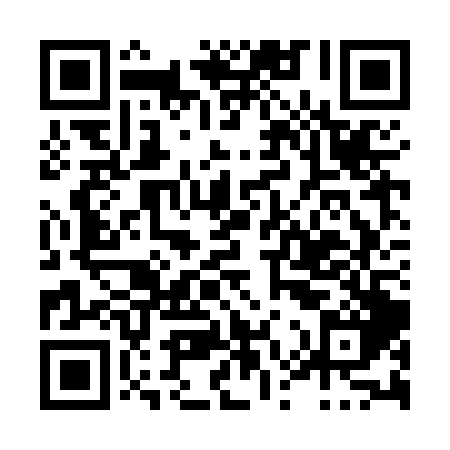 Prayer times for Little Buffalo River, Northwest Territories, CanadaWed 1 May 2024 - Fri 31 May 2024High Latitude Method: Angle Based RulePrayer Calculation Method: Islamic Society of North AmericaAsar Calculation Method: HanafiPrayer times provided by https://www.salahtimes.comDateDayFajrSunriseDhuhrAsrMaghribIsha1Wed3:295:251:326:529:4011:362Thu3:275:221:326:539:4311:383Fri3:265:201:326:559:4511:394Sat3:255:171:326:569:4811:405Sun3:235:141:326:589:5111:426Mon3:225:111:326:599:5311:437Tue3:205:081:327:019:5611:448Wed3:195:061:317:029:5911:459Thu3:185:031:317:0310:0111:4710Fri3:165:001:317:0510:0411:4811Sat3:154:581:317:0610:0611:4912Sun3:144:551:317:0810:0911:5013Mon3:124:531:317:0910:1111:5214Tue3:114:501:317:1010:1411:5315Wed3:104:481:317:1110:1611:5416Thu3:094:451:317:1310:1911:5517Fri3:074:431:317:1410:2111:5718Sat3:064:401:317:1510:2411:5819Sun3:054:381:327:1710:2611:5920Mon3:044:361:327:1810:2912:0021Tue3:034:341:327:1910:3112:0222Wed3:024:311:327:2010:3312:0323Thu3:014:291:327:2110:3612:0424Fri3:004:271:327:2210:3812:0525Sat2:594:251:327:2310:4012:0626Sun2:584:231:327:2410:4212:0727Mon2:574:211:327:2510:4412:0928Tue2:564:191:327:2610:4612:1029Wed2:554:181:337:2710:4912:1130Thu2:544:161:337:2810:5112:1231Fri2:544:141:337:2910:5212:13